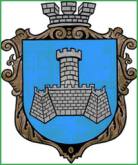 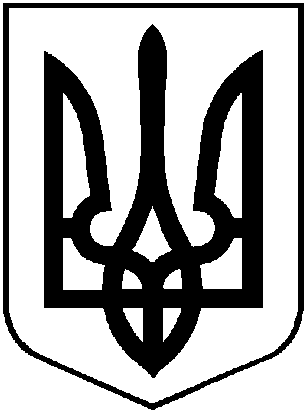 УКРАЇНАХМІЛЬНИЦЬКА МІСЬКА РАДАВІННИЦЬКОЇ ОБЛАСТІВиконавчий комітетР І Ш Е Н Н Явід “16” жовтня  2020р.                                                                  №352Про розгляд заяви громадянки Шевчук Т.В.  	Розглянувши заяву громадянки Шевчук Тетяни Василівни, згідно Порядку видачі дублікатів свідоцтв про право власності на об’єкти нерухомого майна, відмінні від земельної ділянки, у разі втрати, крадіжки або пошкодження оригіналу документа та виправлення відомостей, внесених до свідоцтв на право власності помилково, затвердженого рішенням виконавчого комітету Хмільницької міської ради від 23.05.2019р. №207, відповідно до Закону України «Про державну реєстрацію речових прав на нерухоме майно та їх обтяжень», керуючись п.б пп. 10 ст. 30, ст. 59 Закону України «Про місцеве самоврядування в Україні», виконавчий комітет Хмільницької міської радиВ И Р І Ш И В :1. Видати дублікат свідоцтва про право власності на житло №2264 від 22 листопада  1997р. ( співвласникам квартири громадянам Шевчук Є.Ф. та Шевчук Т.В.), що складається з трикімнатної квартири, загальною площею 61,0 кв.м. та розташована у м. Хмільнику Вінницької області по вул. І Травня, 62, кв.85, у зв’язку із втратою  оригіналу документа.Підстава: заява гр. Шевчук Т.В. від 27.08.2020 р., публікація в газеті "Життєві обрії" від 24.07.2020 р. №28 (11245).2. Заявнику:- зареєструвати дублікат свідоцтва про право власності на житло відповідно до  чинного законодавства України.3. Центру надання адміністративних послуг у м. Хмільнику видати заявнику чи особі, яка діє від її імені, копію цього рішення та дублікат свідоцтва про право особистої власності на житло, під підпис або направити листом з повідомленням про вручення.Міський голова						С.Б. Редчик